CARGO PÚBLICO ORIGEN DE LA DECLARACIÓN DENOMINACIÓNConsejera del Cabildo de Gran Canarial.- ACTIVO:Bienes inmuebles:1.1. Urbanos:12. Rústicos:Bienes muebles y valores:Acciones y participaciones en el capital social de sociedades, propias y participadas, y fondos de inversión:fo o Depósitos en cuentas corrientes o de ahorro, a la vista o a plazo, cuentas financieras y otras im osiciones:2.4. Vehículos:ll.- PASIVO (Créditos, préstamos, deudas, etc):III.- LIQUIDACIONES IMPUESTOS SOBRE LA RENTA, PATRIMONIO Y SOCIEDADES:	lo 	1 o IV.- ACTIVIDADES:V.- OBSERVACIONES: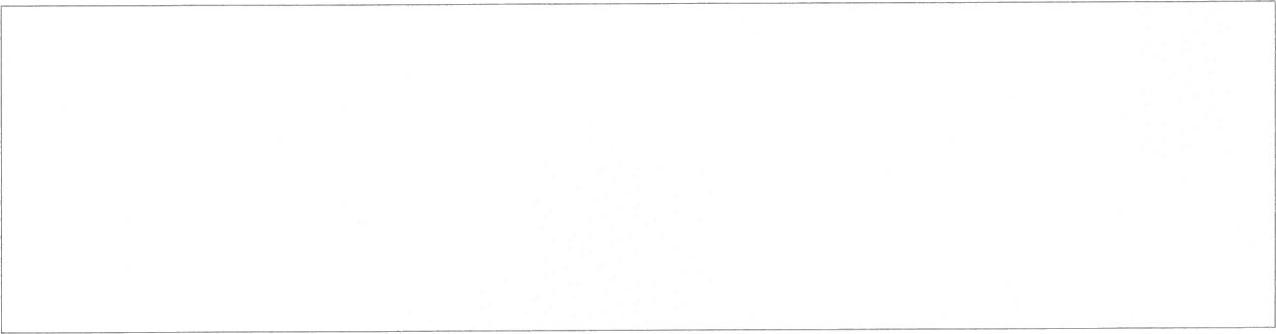 En Las Palmas de Gran Canaria, alo 0 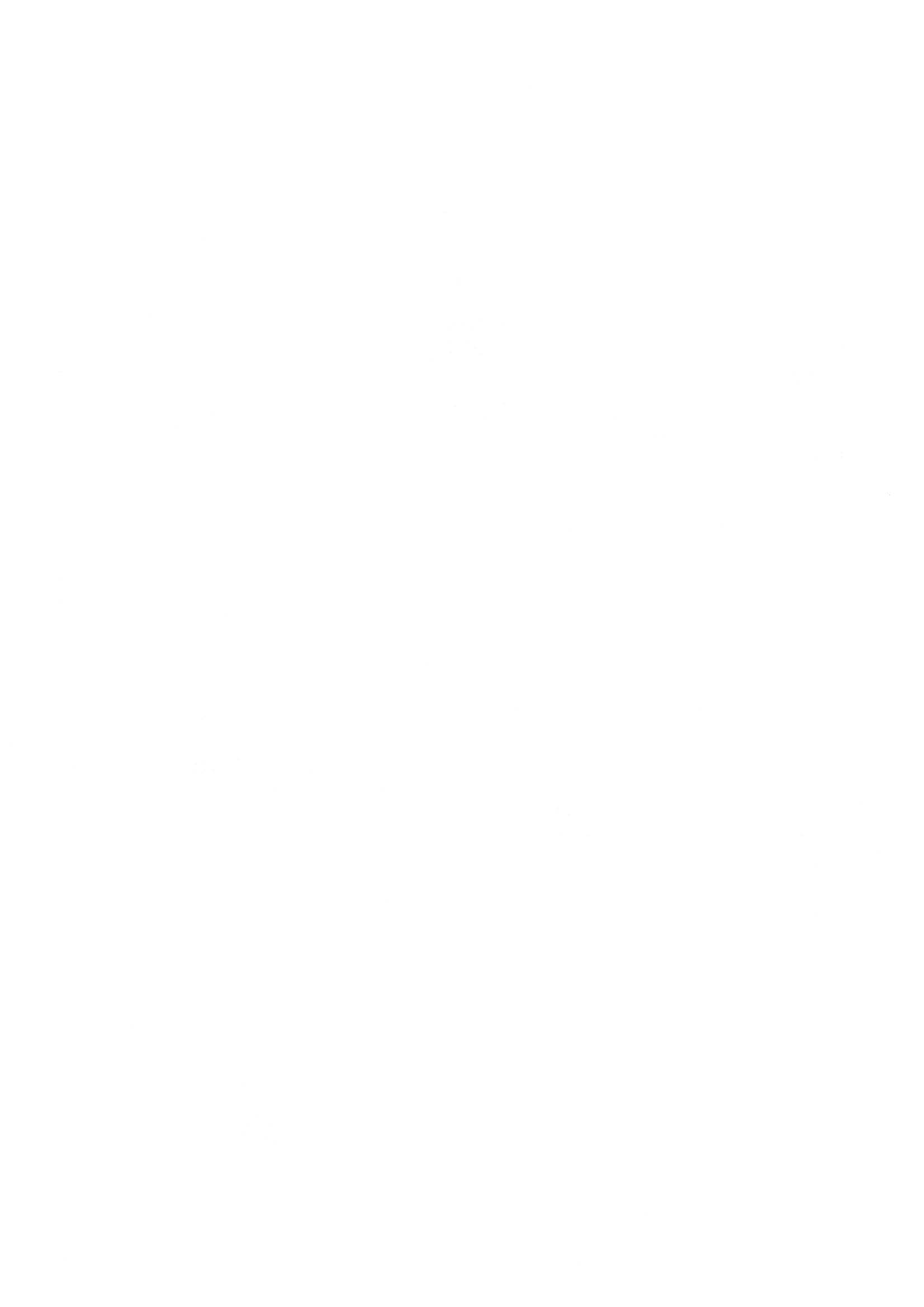 NOMBREPRIMER APELLIDOSEGUNDO APELLIDOMaría ConcepciónMonzónNavarroUso o destino principalFecha de adquisiciónValor catastral adecuado al % de titularidad que correspondaAdquirido por herencia, legado o donaciónvivienda habitual5/05/201778.491 ,22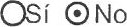 vivienda3/06/199723.940,18OSíOSí ON0osí ON0O Sí ONOUso o destino principalFecha de adquisiciónValor catastral o de referencia, individual o acumulado, adecuado al % de titularidad que correspondaAdquirido por herencia, legado o donaciónOSí ONOOsí ON0OSí ON0OSí ON0osí ON0IdentificaciónNúmeroValoraciónFondos de inversión335.643,93Importe total:12.682,592.3. Se uros de vida2.3. Se uros de vidalanes deensiones:Importe total8.092,05DescripciónDescripciónDescripciónAntigüedad o Fecha de adquisiciónAntigüedad o Fecha de adquisiciónTurismo honda civicTurismo honda civic03/01/200603/01/20062.5. Otros bienes2.5. Otros bienesderechos de contenido o valor económico si derechos de contenido o valor económico si nificativo su erior a 6.000 € .su erior a 6.000 € .su erior a 6.000 € .su erior a 6.000 € .DescripciónDescripciónDescripciónDescripciónDescripciónValoraciónValoraciónImporte total:68.172,52ImpuestoBase imponibleCuota resultanteResultado de la declaraciónI.R.P.F.52.137,1213.414,5615.711 ,13PatrimonioSociedadesDescripciónDiputada del parlamento de Canariasjuez-arbitro deportivo1 1dejuniode 2019